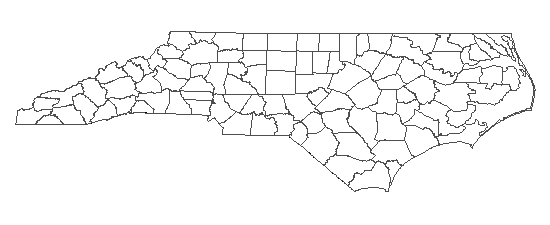 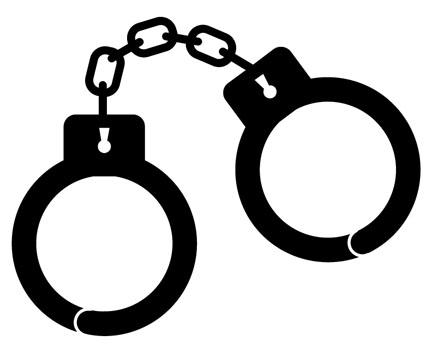 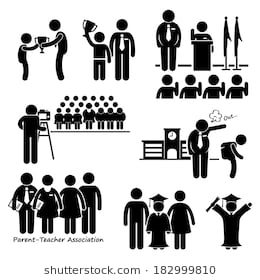 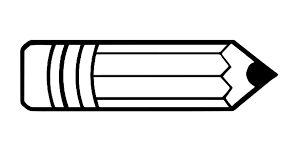 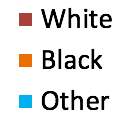 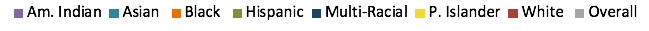 2016-17 State Overview2016-17 State OverviewIn-School Suspensions (half-day or more)235,442Short-Term Suspensions (STS) (1-10 school days)208,539High School STS Rate(Per 100 Students)18.2Disciplinary Reassignments to Alternative Programs5,054Alternative Learning Program Placements13,397Long-Term Suspensions(more than 10 days)695Expulsions (indefinite)182017 State Overview2017 State OverviewTotal # of Juvenile Court Complaints28,165Total # of Juvenile Detention Admissions2,742Total # of Youth Development Center Commitments187